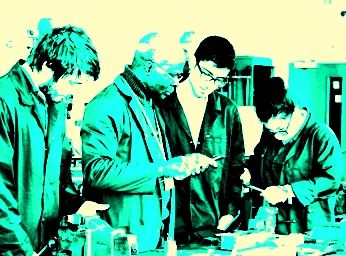 §23.1 FORMAT COMPILABILI della MODULISTICAAllegato E - Dichiarazione Sostitutiva di Atto di notorietà [partner]resa ai sensi del DPR 445/2000 artt. 46 e 47 Il/la sottoscritto/a ___________________________________________________________________nata/o a ___________________________  il ______________ cittadinanza _____________________residente in via ___________________________ n. ____ Comune di __________________________codice fiscale ________________________________________________________________________telefono ___________________________e-mail ___________________________________________in qualità di legale rappresentante di:Denominazione o ragione sociale _________________________________________________________con sede legale in ___________________________________   Prov. ____________________________Via __________________________________________________ N. ____________________________e con sede operativa in _______________________________ Prov______________________________Via ___________________________________________________ N. ____________________________Tel. ______________________________ Email ______________________________________________Codice fiscale ___________________________   Partita IVA ___________________________________DICHIARAai sensi dell’art. 47 del DPR n.  445 del 28.12.2000 e ss.mm.ii.di applicare il CCNL di categoria per i propri dipendenti di essere in regola con gli obblighi relativi al pagamento dei contributi previdenziali e assistenziali a favore dei lavoratori, secondo la legislazione del proprio stato e di avere i seguenti dati di posizione assicurativa:INPS___________ matricola _________ sede di _________________INAIL __________ matricola _________ sede di __________________oppuredi NON avere personale alle proprie dipendenzeoppuredi avere collaboratori in quanto Committente. La posizione INPS per la Gestione Separata è la seguente: C.F.____________________________SEDE______________________di essere in regola con la normativa in materia di sicurezza del lavoro;di essere in regola con le norme che disciplinano il diritto al lavoro delle persone con disabilità;di non essere sottoposti a procedure per fallimento o concordato preventivo;di non aver cessato o sospeso la propria attività;di non trovarsi in una delle condizioni di “difficoltà” previste dagli Orientamenti Comunitari per il salvataggio e la ristrutturazione di imprese in difficoltà (GUCE C 244/2 del 1.10.2004);di non essere incorso, negli ultimi dieci anni, in irregolarità definitivamente accertate dalle autorità competenti, nella gestione di interventi che abbiano beneficiato di finanziamenti pubblici.di non aver richiesto né ottenuto alcun altro finanziamento pubblico per la medesima proposta progettuale;di accettare integralmente quanto previsto nel presente Avviso e nella documentazione allegata;di conoscere la normativa nazionale e regionale che regola la gestione delle attività formative nell’ambito della IeFP in modalità duale;di rispettare le disposizioni per la gestione e la rendicontazione previste dal presente Avviso, nonché dalla convenzione che sarà stipulata tra il soggetto attuatore ammesso a finanziamento e la Regione Basilicata;  di rispettare i tempi di realizzazione della proposta progettuale definiti nel presente Avviso;di autorizzare il trattamento dei dati raccolti anche con strumenti informatici, nell’ambito del presente procedimento, ai sensi e per gli effetti del D. Lgs. 196/2003 e ss.mm.ii.Luogo e data 	Timbro e firma           ____________________                                                                       _________________________